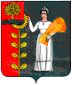 ПОСТАНОВЛЕНИЕАдминистрации сельского поселенияХворостянский сельсоветДобринского муниципального района Липецкой областиРоссийской Федерации 12.10.2022                             ж.д.ст.Хворостянка                                       №74О внесении изменений в «Порядок разработки, формирования, реализации и проведения оценки эффективности реализации муниципальных программ сельского поселения Хворостянский сельсовет Добринского муниципального района Липецкой области»По результатам мониторинга правоприменения  муниципальных нормативных правовых актов, в соответствии с бюджетным кодексом Российской Федерации, руководствуясь Уставом сельского поселения Хворостянский сельсовет администрация сельского поселения Хворостянский сельсоветПОСТАНОВЛЯЕТ:1. Внести изменения в Порядок разработки, формирования, реализации и проведения оценки эффективности реализации муниципальных программ сельского поселения Хворостянский сельсовет Добринского муниципального района Липецкой области, утвержденный постановлением администрации сельского поселения Хворостянский сельсовет Добринского муниципального района № 72 от 07.09.2020 г. согласно приложению.2. Настоящее постановление вступает в силу со дня его официального обнародования. 3. Контроль за исполнением настоящего постановления оставляю за собой.Глава администрациисельского поселенияХворостянский сельсовет	            В.Г. КуриловПриложениек постановлению администрациисельского поселения Хворостянский сельсовет Добринского муниципального районаЛипецкой областиот 12.10.2022г. № 74ИзмененияПорядок разработки, формирования, реализации и проведения оценки эффективности реализации муниципальных программ сельского поселения Хворостянский сельсовет Добринского муниципального района Липецкой области      Внести в Порядок разработки, формирования, реализации и проведения оценки эффективности реализации муниципальных программ сельского поселения Хворостянский сельсовет Добринского муниципального района Липецкой области, утвержденный Постановлением администрации сельского поселения Хворостянский сельсовет № 72 от 07.09.2020 года следующие изменения: 1. Абзац 1 пункта 6 раздела I “Общие положения» изложить в следующей редакции:« Муниципальная программа разрабатывается на срок, необходимый для достижения целей муниципальной программы, но не более срока реализации Стратегии социально-экономического развития сельского поселения Хворостянский сельсовет Добринского муниципального района  Липецкой области, кроме случаев, установленных нормативными правовыми актами Российской Федерации» 